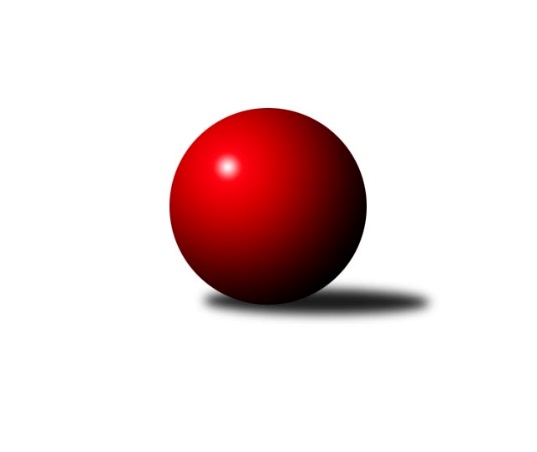 Č.5Ročník 2010/2011	5.5.2024 3. KLM C 2010/2011Statistika 5. kolaTabulka družstev:		družstvo	záp	výh	rem	proh	skore	sety	průměr	body	plné	dorážka	chyby	1.	HKK Olomouc ˝A˝	5	5	0	0	29.5 : 10.5 	(71.5 : 48.5)	3199	10	2156	1043	25.2	2.	TJ Horní Benešov ˝A˝	5	5	0	0	28.0 : 12.0 	(63.5 : 56.5)	3171	10	2145	1025	32.2	3.	TJ  Krnov ˝A˝	5	3	1	1	25.0 : 15.0 	(77.0 : 43.0)	3201	7	2153	1049	27.8	4.	TJ Sokol Machová ˝A˝	5	3	0	2	23.0 : 17.0 	(59.5 : 60.5)	3108	6	2115	993	35	5.	KK Zábřeh ˝B˝	5	2	1	2	21.0 : 19.0 	(65.5 : 54.5)	3187	5	2140	1048	30.6	6.	TJ Sokol Chvalíkovice ˝A˝	5	2	0	3	19.5 : 20.5 	(56.0 : 64.0)	3118	4	2128	990	38.6	7.	TJ Sokol Michálkovice ˝A˝	5	2	0	3	19.0 : 21.0 	(61.0 : 59.0)	3048	4	2074	974	38.2	8.	TJ Spartak Přerov ˝B˝	5	2	0	3	19.0 : 21.0 	(58.5 : 61.5)	3143	4	2117	1025	27.4	9.	SKK Jeseník ˝A˝	5	2	0	3	18.5 : 21.5 	(55.0 : 65.0)	3122	4	2132	989	35.8	10.	TJ  Prostějov ˝A˝	5	2	0	3	13.0 : 27.0 	(51.0 : 69.0)	3107	4	2111	995	31.8	11.	TJ Opava ˝B˝	5	1	0	4	13.0 : 27.0 	(52.5 : 67.5)	3053	2	2098	956	40.4	12.	HKK Olomouc ˝B˝	5	0	0	5	11.5 : 28.5 	(49.0 : 71.0)	2979	0	2049	930	36.4Tabulka doma:		družstvo	záp	výh	rem	proh	skore	sety	průměr	body	maximum	minimum	1.	TJ Horní Benešov ˝A˝	3	3	0	0	17.0 : 7.0 	(40.0 : 32.0)	3151	6	3221	3112	2.	TJ Sokol Michálkovice ˝A˝	2	2	0	0	14.0 : 2.0 	(32.0 : 16.0)	3070	4	3077	3062	3.	HKK Olomouc ˝A˝	2	2	0	0	12.0 : 4.0 	(29.0 : 19.0)	3304	4	3383	3225	4.	TJ Sokol Machová ˝A˝	3	2	0	1	15.0 : 9.0 	(39.5 : 32.5)	3153	4	3181	3121	5.	KK Zábřeh ˝B˝	3	1	1	1	12.0 : 12.0 	(36.0 : 36.0)	3176	3	3297	3076	6.	TJ Sokol Chvalíkovice ˝A˝	2	1	0	1	9.5 : 6.5 	(24.5 : 23.5)	3044	2	3089	2998	7.	TJ  Krnov ˝A˝	2	1	0	1	9.0 : 7.0 	(32.0 : 16.0)	3173	2	3197	3149	8.	SKK Jeseník ˝A˝	2	1	0	1	8.5 : 7.5 	(21.5 : 26.5)	3014	2	3039	2989	9.	TJ Opava ˝B˝	3	1	0	2	9.0 : 15.0 	(34.0 : 38.0)	3037	2	3069	3020	10.	TJ  Prostějov ˝A˝	2	0	0	2	3.0 : 13.0 	(17.5 : 30.5)	3095	0	3128	3062	11.	HKK Olomouc ˝B˝	3	0	0	3	8.0 : 16.0 	(28.5 : 43.5)	3041	0	3087	3005	12.	TJ Spartak Přerov ˝B˝	3	0	0	3	7.0 : 17.0 	(28.5 : 43.5)	3236	0	3261	3202Tabulka venku:		družstvo	záp	výh	rem	proh	skore	sety	průměr	body	maximum	minimum	1.	HKK Olomouc ˝A˝	3	3	0	0	17.5 : 6.5 	(42.5 : 29.5)	3177	6	3213	3113	2.	TJ  Krnov ˝A˝	3	2	1	0	16.0 : 8.0 	(45.0 : 27.0)	3211	5	3273	3146	3.	TJ Spartak Přerov ˝B˝	2	2	0	0	12.0 : 4.0 	(30.0 : 18.0)	3096	4	3153	3039	4.	TJ Horní Benešov ˝A˝	2	2	0	0	11.0 : 5.0 	(23.5 : 24.5)	3192	4	3206	3177	5.	TJ  Prostějov ˝A˝	3	2	0	1	10.0 : 14.0 	(33.5 : 38.5)	3110	4	3284	2981	6.	KK Zábřeh ˝B˝	2	1	0	1	9.0 : 7.0 	(29.5 : 18.5)	3193	2	3344	3042	7.	TJ Sokol Machová ˝A˝	2	1	0	1	8.0 : 8.0 	(20.0 : 28.0)	3086	2	3146	3025	8.	SKK Jeseník ˝A˝	3	1	0	2	10.0 : 14.0 	(33.5 : 38.5)	3157	2	3204	3098	9.	TJ Sokol Chvalíkovice ˝A˝	3	1	0	2	10.0 : 14.0 	(31.5 : 40.5)	3114	2	3165	3024	10.	TJ Opava ˝B˝	2	0	0	2	4.0 : 12.0 	(18.5 : 29.5)	3062	0	3073	3050	11.	HKK Olomouc ˝B˝	2	0	0	2	3.5 : 12.5 	(20.5 : 27.5)	2948	0	2956	2940	12.	TJ Sokol Michálkovice ˝A˝	3	0	0	3	5.0 : 19.0 	(29.0 : 43.0)	3041	0	3140	2946Tabulka podzimní části:		družstvo	záp	výh	rem	proh	skore	sety	průměr	body	doma	venku	1.	HKK Olomouc ˝A˝	5	5	0	0	29.5 : 10.5 	(71.5 : 48.5)	3199	10 	2 	0 	0 	3 	0 	0	2.	TJ Horní Benešov ˝A˝	5	5	0	0	28.0 : 12.0 	(63.5 : 56.5)	3171	10 	3 	0 	0 	2 	0 	0	3.	TJ  Krnov ˝A˝	5	3	1	1	25.0 : 15.0 	(77.0 : 43.0)	3201	7 	1 	0 	1 	2 	1 	0	4.	TJ Sokol Machová ˝A˝	5	3	0	2	23.0 : 17.0 	(59.5 : 60.5)	3108	6 	2 	0 	1 	1 	0 	1	5.	KK Zábřeh ˝B˝	5	2	1	2	21.0 : 19.0 	(65.5 : 54.5)	3187	5 	1 	1 	1 	1 	0 	1	6.	TJ Sokol Chvalíkovice ˝A˝	5	2	0	3	19.5 : 20.5 	(56.0 : 64.0)	3118	4 	1 	0 	1 	1 	0 	2	7.	TJ Sokol Michálkovice ˝A˝	5	2	0	3	19.0 : 21.0 	(61.0 : 59.0)	3048	4 	2 	0 	0 	0 	0 	3	8.	TJ Spartak Přerov ˝B˝	5	2	0	3	19.0 : 21.0 	(58.5 : 61.5)	3143	4 	0 	0 	3 	2 	0 	0	9.	SKK Jeseník ˝A˝	5	2	0	3	18.5 : 21.5 	(55.0 : 65.0)	3122	4 	1 	0 	1 	1 	0 	2	10.	TJ  Prostějov ˝A˝	5	2	0	3	13.0 : 27.0 	(51.0 : 69.0)	3107	4 	0 	0 	2 	2 	0 	1	11.	TJ Opava ˝B˝	5	1	0	4	13.0 : 27.0 	(52.5 : 67.5)	3053	2 	1 	0 	2 	0 	0 	2	12.	HKK Olomouc ˝B˝	5	0	0	5	11.5 : 28.5 	(49.0 : 71.0)	2979	0 	0 	0 	3 	0 	0 	2Tabulka jarní části:		družstvo	záp	výh	rem	proh	skore	sety	průměr	body	doma	venku	1.	TJ Opava ˝B˝	0	0	0	0	0.0 : 0.0 	(0.0 : 0.0)	0	0 	0 	0 	0 	0 	0 	0 	2.	TJ Spartak Přerov ˝B˝	0	0	0	0	0.0 : 0.0 	(0.0 : 0.0)	0	0 	0 	0 	0 	0 	0 	0 	3.	SKK Jeseník ˝A˝	0	0	0	0	0.0 : 0.0 	(0.0 : 0.0)	0	0 	0 	0 	0 	0 	0 	0 	4.	HKK Olomouc ˝A˝	0	0	0	0	0.0 : 0.0 	(0.0 : 0.0)	0	0 	0 	0 	0 	0 	0 	0 	5.	TJ Sokol Machová ˝A˝	0	0	0	0	0.0 : 0.0 	(0.0 : 0.0)	0	0 	0 	0 	0 	0 	0 	0 	6.	TJ  Krnov ˝A˝	0	0	0	0	0.0 : 0.0 	(0.0 : 0.0)	0	0 	0 	0 	0 	0 	0 	0 	7.	KK Zábřeh ˝B˝	0	0	0	0	0.0 : 0.0 	(0.0 : 0.0)	0	0 	0 	0 	0 	0 	0 	0 	8.	TJ Sokol Chvalíkovice ˝A˝	0	0	0	0	0.0 : 0.0 	(0.0 : 0.0)	0	0 	0 	0 	0 	0 	0 	0 	9.	HKK Olomouc ˝B˝	0	0	0	0	0.0 : 0.0 	(0.0 : 0.0)	0	0 	0 	0 	0 	0 	0 	0 	10.	TJ Horní Benešov ˝A˝	0	0	0	0	0.0 : 0.0 	(0.0 : 0.0)	0	0 	0 	0 	0 	0 	0 	0 	11.	TJ Sokol Michálkovice ˝A˝	0	0	0	0	0.0 : 0.0 	(0.0 : 0.0)	0	0 	0 	0 	0 	0 	0 	0 	12.	TJ  Prostějov ˝A˝	0	0	0	0	0.0 : 0.0 	(0.0 : 0.0)	0	0 	0 	0 	0 	0 	0 	0 Zisk bodů pro družstvo:		jméno hráče	družstvo	body	zápasy	v %	dílčí body	sety	v %	1.	Přemysl Žáček 	TJ  Krnov ˝A˝ 	5	/	5	(100%)	15.5	/	20	(78%)	2.	Vladimír Mánek 	TJ Spartak Přerov ˝B˝ 	5	/	5	(100%)	13	/	20	(65%)	3.	Jiří Zezulka 	HKK Olomouc ˝A˝ 	4	/	4	(100%)	14	/	16	(88%)	4.	Jakub Smejkal 	SKK Jeseník ˝A˝ 	4	/	4	(100%)	11	/	16	(69%)	5.	Václav Eichler 	TJ  Krnov ˝A˝ 	4	/	5	(80%)	13.5	/	20	(68%)	6.	Leopold Jašek 	HKK Olomouc ˝B˝ 	4	/	5	(80%)	13	/	20	(65%)	7.	Petr Schwalbe 	TJ Opava ˝B˝ 	4	/	5	(80%)	13	/	20	(65%)	8.	Kamil Kubeša 	TJ Horní Benešov ˝A˝ 	4	/	5	(80%)	12	/	20	(60%)	9.	Vojtěch Venclík 	TJ Spartak Přerov ˝B˝ 	4	/	5	(80%)	11.5	/	20	(58%)	10.	Michal Smejkal 	SKK Jeseník ˝A˝ 	4	/	5	(80%)	11.5	/	20	(58%)	11.	Kamil Kovařík 	TJ Horní Benešov ˝A˝ 	4	/	5	(80%)	11	/	20	(55%)	12.	Radek Stoklásek 	TJ Sokol Machová ˝A˝ 	4	/	5	(80%)	11	/	20	(55%)	13.	Josef Šrámek 	HKK Olomouc ˝A˝ 	3	/	3	(100%)	9	/	12	(75%)	14.	Michal Zych 	TJ Sokol Michálkovice ˝A˝ 	3	/	4	(75%)	10	/	16	(63%)	15.	Jiří Němec 	HKK Olomouc ˝A˝ 	3	/	4	(75%)	9.5	/	16	(59%)	16.	Vladimír Valenta 	TJ Sokol Chvalíkovice ˝A˝ 	3	/	4	(75%)	9	/	16	(56%)	17.	Michal Klich 	TJ Horní Benešov ˝A˝ 	3	/	4	(75%)	9	/	16	(56%)	18.	David Hendrych 	TJ Sokol Chvalíkovice ˝A˝ 	3	/	4	(75%)	8.5	/	16	(53%)	19.	Jiří Jedlička 	TJ  Krnov ˝A˝ 	3	/	5	(60%)	15	/	20	(75%)	20.	Jiří Michálek 	KK Zábřeh ˝B˝ 	3	/	5	(60%)	14	/	20	(70%)	21.	Petr Řepecký 	TJ Sokol Michálkovice ˝A˝ 	3	/	5	(60%)	12	/	20	(60%)	22.	Radek Havran 	HKK Olomouc ˝A˝ 	3	/	5	(60%)	12	/	20	(60%)	23.	Miroslav Míšek 	TJ Sokol Machová ˝A˝ 	3	/	5	(60%)	12	/	20	(60%)	24.	Jakub Hendrych 	TJ Sokol Chvalíkovice ˝A˝ 	3	/	5	(60%)	12	/	20	(60%)	25.	Martin Marek 	KK Zábřeh ˝B˝ 	3	/	5	(60%)	11	/	20	(55%)	26.	Bedřich Pluhař 	TJ  Krnov ˝A˝ 	3	/	5	(60%)	11	/	20	(55%)	27.	Vlastimil Grebeníček 	TJ Sokol Machová ˝A˝ 	3	/	5	(60%)	10.5	/	20	(53%)	28.	Josef Čapka 	HKK Olomouc ˝B˝ 	3	/	5	(60%)	10.5	/	20	(53%)	29.	Václav Smejkal 	SKK Jeseník ˝A˝ 	3	/	5	(60%)	10	/	20	(50%)	30.	Milan Dovrtěl 	TJ Sokol Machová ˝A˝ 	3	/	5	(60%)	9.5	/	20	(48%)	31.	Vlastimil Skopalík 	TJ Horní Benešov ˝A˝ 	3	/	5	(60%)	9.5	/	20	(48%)	32.	Václav Hrejzek 	TJ Sokol Michálkovice ˝A˝ 	3	/	5	(60%)	9	/	20	(45%)	33.	Milan Šula 	KK Zábřeh ˝B˝ 	3	/	5	(60%)	9	/	20	(45%)	34.	Marek Hynar 	TJ Sokol Chvalíkovice ˝A˝ 	2.5	/	5	(50%)	10	/	20	(50%)	35.	Marek Ollinger 	KK Zábřeh ˝B˝ 	2	/	2	(100%)	6	/	8	(75%)	36.	Martin Zaoral 	TJ  Prostějov ˝A˝ 	2	/	2	(100%)	6	/	8	(75%)	37.	Bohuslav Čuba 	TJ Horní Benešov ˝A˝ 	2	/	2	(100%)	6	/	8	(75%)	38.	Radek Malíšek 	HKK Olomouc ˝A˝ 	2	/	2	(100%)	5	/	8	(63%)	39.	Martin Adámek 	TJ  Prostějov ˝A˝ 	2	/	3	(67%)	6.5	/	12	(54%)	40.	Pavel Kovalčík 	TJ Opava ˝B˝ 	2	/	3	(67%)	6	/	12	(50%)	41.	Milan Jahn 	TJ Opava ˝B˝ 	2	/	3	(67%)	4.5	/	12	(38%)	42.	Tomáš Sádecký 	KK Zábřeh ˝B˝ 	2	/	4	(50%)	10	/	16	(63%)	43.	Milan Kanda 	TJ Spartak Přerov ˝B˝ 	2	/	4	(50%)	9	/	16	(56%)	44.	Jiří Vrba 	SKK Jeseník ˝A˝ 	2	/	4	(50%)	8	/	16	(50%)	45.	Jan Tögel 	HKK Olomouc ˝A˝ 	2	/	4	(50%)	8	/	16	(50%)	46.	Martin Šumník 	TJ Sokol Chvalíkovice ˝A˝ 	2	/	4	(50%)	6	/	16	(38%)	47.	Jan Pernica 	TJ  Prostějov ˝A˝ 	2	/	5	(40%)	12.5	/	20	(63%)	48.	Vlastimil Kotrla 	TJ  Krnov ˝A˝ 	2	/	5	(40%)	11	/	20	(55%)	49.	Martin Koraba 	TJ  Krnov ˝A˝ 	2	/	5	(40%)	11	/	20	(55%)	50.	Jiří Kropáč 	HKK Olomouc ˝B˝ 	2	/	5	(40%)	10	/	20	(50%)	51.	Petr Vácha 	TJ Spartak Přerov ˝B˝ 	2	/	5	(40%)	10	/	20	(50%)	52.	Vladimír Peter 	TJ Opava ˝B˝ 	2	/	5	(40%)	10	/	20	(50%)	53.	Tomáš Rechtoris 	TJ Sokol Michálkovice ˝A˝ 	2	/	5	(40%)	10	/	20	(50%)	54.	Josef Linhart 	TJ Sokol Michálkovice ˝A˝ 	2	/	5	(40%)	9.5	/	20	(48%)	55.	Josef Jurda 	TJ  Prostějov ˝A˝ 	2	/	5	(40%)	9.5	/	20	(48%)	56.	Josef Jurášek 	TJ Sokol Michálkovice ˝A˝ 	2	/	5	(40%)	9.5	/	20	(48%)	57.	Jaroslav Michalík 	TJ Sokol Machová ˝A˝ 	2	/	5	(40%)	7.5	/	20	(38%)	58.	Petr Šulák 	SKK Jeseník ˝A˝ 	1.5	/	5	(30%)	8	/	20	(40%)	59.	Radek Husek 	TJ Sokol Machová ˝A˝ 	1	/	1	(100%)	2	/	4	(50%)	60.	Maciej Basista 	TJ Opava ˝B˝ 	1	/	2	(50%)	4	/	8	(50%)	61.	Vladimír Sedláček 	TJ Spartak Přerov ˝B˝ 	1	/	2	(50%)	3	/	8	(38%)	62.	Miroslav Petřek ml.	TJ Horní Benešov ˝A˝ 	1	/	3	(33%)	7	/	12	(58%)	63.	David Pospíšil 	HKK Olomouc ˝B˝ 	1	/	3	(33%)	5	/	12	(42%)	64.	Josef Hendrych 	TJ Sokol Chvalíkovice ˝A˝ 	1	/	3	(33%)	4	/	12	(33%)	65.	Marian Hošek 	HKK Olomouc ˝A˝ 	1	/	3	(33%)	4	/	12	(33%)	66.	Dušan Říha 	HKK Olomouc ˝B˝ 	1	/	3	(33%)	3.5	/	12	(29%)	67.	Martin Bilíček 	TJ Horní Benešov ˝A˝ 	1	/	4	(25%)	7	/	16	(44%)	68.	Michal Albrecht 	KK Zábřeh ˝B˝ 	1	/	4	(25%)	7	/	16	(44%)	69.	Bohuslav Husek 	TJ Sokol Machová ˝A˝ 	1	/	4	(25%)	7	/	16	(44%)	70.	Jiří Divila st. 	TJ Spartak Přerov ˝B˝ 	1	/	4	(25%)	6	/	16	(38%)	71.	Radek Hendrych 	TJ Sokol Chvalíkovice ˝A˝ 	1	/	4	(25%)	5.5	/	16	(34%)	72.	Josef Karafiát 	KK Zábřeh ˝B˝ 	1	/	5	(20%)	8.5	/	20	(43%)	73.	Miroslav Znojil 	TJ  Prostějov ˝A˝ 	1	/	5	(20%)	5	/	20	(25%)	74.	Milan Sekanina 	HKK Olomouc ˝B˝ 	0.5	/	4	(13%)	5	/	16	(31%)	75.	Jiří Vrba 	SKK Jeseník ˝A˝ 	0	/	1	(0%)	2	/	4	(50%)	76.	Pavel Hendrych 	TJ Opava ˝B˝ 	0	/	1	(0%)	1	/	4	(25%)	77.	Petr Černohous 	TJ  Prostějov ˝A˝ 	0	/	1	(0%)	1	/	4	(25%)	78.	Zdeněk Chudožilov 	TJ  Prostějov ˝A˝ 	0	/	1	(0%)	1	/	4	(25%)	79.	Petr Jurášek 	TJ Sokol Michálkovice ˝A˝ 	0	/	1	(0%)	1	/	4	(25%)	80.	Zdeněk Kment 	TJ Horní Benešov ˝A˝ 	0	/	1	(0%)	1	/	4	(25%)	81.	Vlastimil Trulej 	TJ Sokol Chvalíkovice ˝A˝ 	0	/	1	(0%)	1	/	4	(25%)	82.	Marek  Navrátil 	TJ Spartak Přerov ˝B˝ 	0	/	1	(0%)	1	/	4	(25%)	83.	Petr  Šulák ml. 	SKK Jeseník ˝A˝ 	0	/	1	(0%)	0.5	/	4	(13%)	84.	Svatopluk Kříž 	TJ Opava ˝B˝ 	0	/	2	(0%)	4	/	8	(50%)	85.	Jiří Divila ml. 	TJ Spartak Přerov ˝B˝ 	0	/	2	(0%)	4	/	8	(50%)	86.	Aleš Čapka 	HKK Olomouc ˝A˝ 	0	/	3	(0%)	4.5	/	12	(38%)	87.	Miroslav Plachý 	TJ  Prostějov ˝A˝ 	0	/	3	(0%)	2	/	12	(17%)	88.	Rudolf Haim 	TJ Opava ˝B˝ 	0	/	4	(0%)	5	/	16	(31%)	89.	Josef Němec 	TJ Opava ˝B˝ 	0	/	4	(0%)	3	/	16	(19%)	90.	Svatopluk Hopjan 	HKK Olomouc ˝B˝ 	0	/	4	(0%)	2	/	16	(13%)	91.	Roman Rolenc 	TJ  Prostějov ˝A˝ 	0	/	5	(0%)	7.5	/	20	(38%)	92.	Jiří Fárek 	SKK Jeseník ˝A˝ 	0	/	5	(0%)	4	/	20	(20%)Průměry na kuželnách:		kuželna	průměr	plné	dorážka	chyby	výkon na hráče	1.	TJ Spartak Přerov, 1-6	3268	2191	1076	25.0	(544.7)	2.	KK Zábřeh, 1-4	3161	2134	1027	34.2	(527.0)	3.	HKK Olomouc, 1-8	3152	2142	1009	33.8	(525.4)	4.	TJ Sokol Luhačovice, 1-4	3146	2141	1005	38.0	(524.4)	5.	TJ  Prostějov, 1-4	3145	2121	1024	27.5	(524.2)	6.	 Horní Benešov, 1-4	3123	2134	988	34.8	(520.6)	7.	TJ Opava, 1-4	3036	2076	959	36.1	(506.0)	8.	SKK Jeseník, 1-4	3030	2036	993	30.8	(505.0)	9.	TJ Sokol Bohumín, 1-4	3019	2076	943	33.5	(503.2)Nejlepší výkony na kuželnách:TJ Spartak Přerov, 1-6KK Zábřeh ˝B˝	3344	5. kolo	Jiří Michálek 	KK Zábřeh ˝B˝	600	5. koloTJ  Prostějov ˝A˝	3284	1. kolo	Milan Šula 	KK Zábřeh ˝B˝	581	5. koloTJ  Krnov ˝A˝	3273	3. kolo	Petr Vácha 	TJ Spartak Přerov ˝B˝	580	3. koloTJ Spartak Přerov ˝B˝	3261	1. kolo	Bedřich Pluhař 	TJ  Krnov ˝A˝	577	3. koloTJ Spartak Přerov ˝B˝	3244	3. kolo	Marek Ollinger 	KK Zábřeh ˝B˝	570	5. koloTJ Spartak Přerov ˝B˝	3202	5. kolo	Martin Adámek 	TJ  Prostějov ˝A˝	568	1. kolo		. kolo	Jan Pernica 	TJ  Prostějov ˝A˝	566	1. kolo		. kolo	Vladimír Mánek 	TJ Spartak Přerov ˝B˝	565	1. kolo		. kolo	Jiří Jedlička 	TJ  Krnov ˝A˝	565	3. kolo		. kolo	Milan Kanda 	TJ Spartak Přerov ˝B˝	558	3. koloKK Zábřeh, 1-4KK Zábřeh ˝B˝	3297	3. kolo	Martin Marek 	KK Zábřeh ˝B˝	575	3. koloKK Zábřeh ˝B˝	3154	1. kolo	Radek Hendrych 	TJ Sokol Chvalíkovice ˝A˝	572	3. koloTJ Sokol Chvalíkovice ˝A˝	3152	3. kolo	David Hendrych 	TJ Sokol Chvalíkovice ˝A˝	565	3. koloTJ Sokol Machová ˝A˝	3146	4. kolo	Michal Albrecht 	KK Zábřeh ˝B˝	561	3. koloTJ  Krnov ˝A˝	3146	1. kolo	Miroslav Míšek 	TJ Sokol Machová ˝A˝	556	4. koloKK Zábřeh ˝B˝	3076	4. kolo	Tomáš Sádecký 	KK Zábřeh ˝B˝	555	3. kolo		. kolo	Václav Eichler 	TJ  Krnov ˝A˝	547	1. kolo		. kolo	Přemysl Žáček 	TJ  Krnov ˝A˝	547	1. kolo		. kolo	Milan Dovrtěl 	TJ Sokol Machová ˝A˝	547	4. kolo		. kolo	Jiří Michálek 	KK Zábřeh ˝B˝	545	3. koloHKK Olomouc, 1-8HKK Olomouc ˝A˝	3383	5. kolo	Jiří Zezulka 	HKK Olomouc ˝A˝	591	1. koloHKK Olomouc ˝A˝	3225	3. kolo	Jiří Zezulka 	HKK Olomouc ˝A˝	591	5. koloTJ  Krnov ˝A˝	3213	5. kolo	Michal Smejkal 	SKK Jeseník ˝A˝	585	5. koloHKK Olomouc ˝A˝	3205	1. kolo	Václav Eichler 	TJ  Krnov ˝A˝	582	5. koloSKK Jeseník ˝A˝	3170	5. kolo	Radek Havran 	HKK Olomouc ˝A˝	577	5. koloTJ Sokol Michálkovice ˝A˝	3140	3. kolo	Jiří Němec 	HKK Olomouc ˝A˝	572	5. koloHKK Olomouc ˝B˝	3087	1. kolo	Josef Šrámek 	HKK Olomouc ˝A˝	572	5. koloTJ  Prostějov ˝A˝	3066	3. kolo	Václav Smejkal 	SKK Jeseník ˝A˝	567	5. koloHKK Olomouc ˝B˝	3032	3. kolo	Martin Koraba 	TJ  Krnov ˝A˝	554	5. koloHKK Olomouc ˝B˝	3005	5. kolo	Radek Havran 	HKK Olomouc ˝A˝	553	3. koloTJ Sokol Luhačovice, 1-4SKK Jeseník ˝A˝	3204	1. kolo	Jakub Smejkal 	SKK Jeseník ˝A˝	585	1. koloTJ Sokol Machová ˝A˝	3181	5. kolo	Vladimír Valenta 	TJ Sokol Chvalíkovice ˝A˝	557	5. koloTJ Sokol Chvalíkovice ˝A˝	3165	5. kolo	Michal Smejkal 	SKK Jeseník ˝A˝	555	1. koloTJ Sokol Machová ˝A˝	3157	1. kolo	Miroslav Míšek 	TJ Sokol Machová ˝A˝	554	1. koloTJ Sokol Machová ˝A˝	3121	3. kolo	Radek Stoklásek 	TJ Sokol Machová ˝A˝	551	5. koloTJ Opava ˝B˝	3050	3. kolo	Jakub Hendrych 	TJ Sokol Chvalíkovice ˝A˝	550	5. kolo		. kolo	Vlastimil Grebeníček 	TJ Sokol Machová ˝A˝	548	5. kolo		. kolo	Marek Hynar 	TJ Sokol Chvalíkovice ˝A˝	547	5. kolo		. kolo	Petr Šulák 	SKK Jeseník ˝A˝	545	1. kolo		. kolo	Radek Stoklásek 	TJ Sokol Machová ˝A˝	544	3. koloTJ  Prostějov, 1-4HKK Olomouc ˝A˝	3213	4. kolo	Jiří Zezulka 	HKK Olomouc ˝A˝	573	4. koloTJ Horní Benešov ˝A˝	3177	2. kolo	Radek Malíšek 	HKK Olomouc ˝A˝	552	4. koloTJ  Prostějov ˝A˝	3128	2. kolo	Kamil Kubeša 	TJ Horní Benešov ˝A˝	550	2. koloTJ  Prostějov ˝A˝	3062	4. kolo	Roman Rolenc 	TJ  Prostějov ˝A˝	543	2. kolo		. kolo	Radek Havran 	HKK Olomouc ˝A˝	541	4. kolo		. kolo	Josef Jurda 	TJ  Prostějov ˝A˝	539	2. kolo		. kolo	Martin Adámek 	TJ  Prostějov ˝A˝	537	2. kolo		. kolo	Roman Rolenc 	TJ  Prostějov ˝A˝	534	4. kolo		. kolo	Martin Bilíček 	TJ Horní Benešov ˝A˝	531	2. kolo		. kolo	Kamil Kovařík 	TJ Horní Benešov ˝A˝	530	2. kolo Horní Benešov, 1-4TJ Horní Benešov ˝A˝	3221	5. kolo	Kamil Kovařík 	TJ Horní Benešov ˝A˝	582	5. koloTJ Horní Benešov ˝A˝	3206	4. kolo	Kamil Kubeša 	TJ Horní Benešov ˝A˝	571	4. koloTJ  Krnov ˝A˝	3197	4. kolo	Kamil Kubeša 	TJ Horní Benešov ˝A˝	567	5. koloTJ  Krnov ˝A˝	3149	2. kolo	Přemysl Žáček 	TJ  Krnov ˝A˝	567	4. koloTJ Horní Benešov ˝A˝	3119	1. kolo	Václav Smejkal 	SKK Jeseník ˝A˝	557	3. koloTJ Horní Benešov ˝A˝	3112	3. kolo	Zdeněk Kment 	TJ Horní Benešov ˝A˝	557	4. koloSKK Jeseník ˝A˝	3098	3. kolo	Václav Eichler 	TJ  Krnov ˝A˝	556	2. koloTJ Opava ˝B˝	3073	5. kolo	Kamil Kovařík 	TJ Horní Benešov ˝A˝	553	1. koloTJ Sokol Michálkovice ˝A˝	3036	1. kolo	Miroslav Petřek ml.	TJ Horní Benešov ˝A˝	551	1. koloTJ Sokol Machová ˝A˝	3025	2. kolo	Josef Němec 	TJ Opava ˝B˝	543	5. koloTJ Opava, 1-4HKK Olomouc ˝A˝	3113	2. kolo	Jiří Němec 	HKK Olomouc ˝A˝	552	2. koloTJ Sokol Chvalíkovice ˝A˝	3089	4. kolo	Marek Ollinger 	KK Zábřeh ˝B˝	539	2. koloTJ Opava ˝B˝	3069	2. kolo	Pavel Kovalčík 	TJ Opava ˝B˝	536	1. koloKK Zábřeh ˝B˝	3042	2. kolo	Martin Marek 	KK Zábřeh ˝B˝	536	2. koloTJ Spartak Přerov ˝B˝	3039	4. kolo	Marek Hynar 	TJ Sokol Chvalíkovice ˝A˝	535	4. koloTJ Sokol Chvalíkovice ˝A˝	3024	1. kolo	Martin Šumník 	TJ Sokol Chvalíkovice ˝A˝	532	2. koloTJ Opava ˝B˝	3022	4. kolo	Vojtěch Venclík 	TJ Spartak Přerov ˝B˝	530	4. koloTJ Opava ˝B˝	3020	1. kolo	Vladimír Valenta 	TJ Sokol Chvalíkovice ˝A˝	530	1. koloTJ Sokol Chvalíkovice ˝A˝	2998	2. kolo	Jiří Divila st. 	TJ Spartak Přerov ˝B˝	530	4. koloTJ Sokol Michálkovice ˝A˝	2946	4. kolo	Radek Hendrych 	TJ Sokol Chvalíkovice ˝A˝	530	4. koloSKK Jeseník, 1-4TJ Spartak Přerov ˝B˝	3153	2. kolo	Milan Kanda 	TJ Spartak Přerov ˝B˝	571	2. koloSKK Jeseník ˝A˝	3039	2. kolo	Jakub Smejkal 	SKK Jeseník ˝A˝	546	2. koloSKK Jeseník ˝A˝	2989	4. kolo	Petr Vácha 	TJ Spartak Přerov ˝B˝	539	2. koloHKK Olomouc ˝B˝	2940	4. kolo	Michal Smejkal 	SKK Jeseník ˝A˝	532	4. kolo		. kolo	Jiří Vrba 	SKK Jeseník ˝A˝	531	2. kolo		. kolo	Vladimír Mánek 	TJ Spartak Přerov ˝B˝	527	2. kolo		. kolo	David Pospíšil 	HKK Olomouc ˝B˝	516	4. kolo		. kolo	Jiří Vrba 	SKK Jeseník ˝A˝	514	4. kolo		. kolo	Vojtěch Venclík 	TJ Spartak Přerov ˝B˝	508	2. kolo		. kolo	Jiří Divila st. 	TJ Spartak Přerov ˝B˝	507	2. koloTJ Sokol Bohumín, 1-4TJ Sokol Michálkovice ˝A˝	3077	5. kolo	Dušan Říha 	HKK Olomouc ˝B˝	523	2. koloTJ Sokol Michálkovice ˝A˝	3062	2. kolo	Tomáš Rechtoris 	TJ Sokol Michálkovice ˝A˝	523	5. koloTJ  Prostějov ˝A˝	2981	5. kolo	Josef Linhart 	TJ Sokol Michálkovice ˝A˝	521	2. koloHKK Olomouc ˝B˝	2956	2. kolo	Michal Zych 	TJ Sokol Michálkovice ˝A˝	520	5. kolo		. kolo	Roman Rolenc 	TJ  Prostějov ˝A˝	518	5. kolo		. kolo	Josef Jurášek 	TJ Sokol Michálkovice ˝A˝	517	2. kolo		. kolo	Leopold Jašek 	HKK Olomouc ˝B˝	515	2. kolo		. kolo	Josef Jurášek 	TJ Sokol Michálkovice ˝A˝	513	5. kolo		. kolo	Miroslav Znojil 	TJ  Prostějov ˝A˝	511	5. kolo		. kolo	Petr Řepecký 	TJ Sokol Michálkovice ˝A˝	510	5. koloČetnost výsledků:	8.0 : 0.0	1x	7.0 : 1.0	1x	6.5 : 1.5	1x	6.0 : 2.0	9x	5.0 : 3.0	2x	4.0 : 4.0	1x	3.0 : 5.0	5x	2.5 : 5.5	1x	2.0 : 6.0	8x	1.0 : 7.0	1x